SalemRecycles Agenda September 6, 2022 6:30pmPursuant to Chapter 107 of the Acts of 2022, this meeting of the SalemRecycles Committee will be conducted via remote participation to the greatest extent possible. Specific information and the general guidelines for remote participation by members of the public and/or parties with a right and/or requirement to attend this meeting can be found on the city’s website, at www.salemma.gov. For this meeting, members of the public who wish to watch, listen or provide comment during the meeting may do so in the following manner:Please click the link below to join the webinar: https://us02web.zoom.us/j/82161174188?pwd=TnB1NzE2VWNWd1V3N3ZOZUNYQy9pZz09 Password: 507092Or iPhone one-tap :    US: 8335480276,,82161174188# (Toll Free) or 8335480282,,82161174188# (Toll Free)Or Telephone:    Dial(for higher quality, dial a number based on your current location):        US: 833 548 0276 (Toll Free) or 833 548 0282 (Toll Free) or 877 853 5257 (Toll Free) or 888 475 4499 (Toll Free)    Webinar ID: 821 6117 4188    International numbers available: https://us02web.zoom.us/u/kcUwZH2l94No in-person attendance of members of the public will be permitted, but every effort will be made to ensure that the public can adequately access the proceedings in real time, via technological means. In the event that we are unable to do so, despite best efforts, we will post on the city’s website an audio or video recording, transcript, or other comprehensive record of proceedings as soon as possible after the meeting.Approval of June 2022 Minutes
Old BusinessJune 11 Styrofoam DayNew BusinessReview committee mission and goalsMembership Recruitment Styrofoam/Compostable Ordinance Public Recycling BinsDates for upcoming events Mattress recycling mandatory in November - statusTerracycle collections -Add and how can we get more people to drop-off items year-roundTask Force- UpdatesGreen Salem A-Z Guide Community Outreach Waste Reduction Coordinator UpdateCorrespondence Social Media UpdateElectronic newsletter-topics, creation and increasing distributionOther Business	General Committee Announcements “Know Your Rights Under the Open Meeting Law, M.G.L. c.30A § 18-25 and City Ordinance Sections 2-2028 through 2-2033.”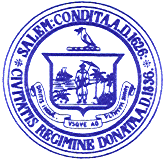 Kimberley Driscoll MayorCity of Salem, Massachusetts